Сказка про страну сладких булокСказка про сладости для детей, которые обожают сладкое.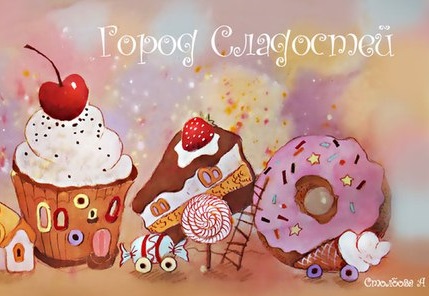 Однажды бабушка привезла Васе две большие сладкие булки с маком. Вася съел одну и стал просить вторую. А мама говорит: — Хватит. Ты одну съел, больше нельзя — объешься. Вася стал хныкать. Хныкал, хныкал, устал и незаметно уснул. Дело-то было после обеда. И приснился ему удивительный сон. Будто идет он по дороге и вдруг видит высокую каменную стену.   А в стене — ворота. Над ними надпись большими буквами: «Страна сладких булок». Ворота открыты. Ну Вася и зашел. А у ворот прилавок стоит, полный сладких булочек, пирожных, печенья, пряников всяких. За прилавком — продавщица, на Васю смотрит и спрашивает: — Мальчик, хочешь булочку? — Хочу, только у меня нет с собой денег. — А мы не за деньги продаем, а за желания, — говорит продавщица. — Как это — за желания? — удивился Вася. — Очень просто. У тебя есть какое-нибудь желание? — Есть. Я хочу научиться хорошо читать. — Ну вот, откажись от этого желания и получишь булку или пряник — что хочешь.   Вася подумал: — Ведь читать мне не обязательно прямо сейчас учиться, успею ещё, а вот булочку съесть хочется сию минуту. Он и говорит: — Ладно, отказываюсь. Получил Вася свою булочку с маком и шоколадной глазурью и пошёл дальше. В стране сладких булок всё такое интересное и красивое: деревья, цветы, детские площадки с качелями, домиками, горками, лесенками. Вася всё посмотрел, везде полазил. Опять есть захотел. Видит — ещё один прилавок со сладостями. Он подошел. Продавщица спрашивает: — Хочешь булочку? — Хочу. Только денег у меня нет. — А мы не за деньги продаем, а за умения. — Как это — за умения? — не понял Вася. — Очень просто. Что ты умеешь? — Да многое, — задумался Вася. — Бегать умею, прыгать, на велосипеде кататься… — Откажись от какого-нибудь одного умения и получишь любую булку. — Хорошо, — говорит Вася, — отказываюсь от умения кататься на велосипеде.   Получил Вася булку с повидлом, съел её. А потом спрашивает у продавщицы: — А почему здесь детей нет? Поиграть не с кем. Продавщица отвечает: — А дети вон там, в парке. Вася пошел в парк и видит: дети не бегают, не прыгают, не играют, а лежат неподвижно на скамейках, на траве. Некоторые на каруселях катаются. И все толстые-претолстые. Вася остановился и говорит: — Ребята, чего вы лежите? Давайте поиграем, побегаем. А дети даже не пошевелились, только глазами повели в его сторону и отвечают: — Мы не можем. Мы отказались от желания играть. И от умения бегать и прыгать тоже. — Как? — удивился Вася. — Совсем не можете???   Тут Вася понял, что происходит с детьми в Стране сладких булок. Они постепенно отказываются от всех своих желаний и умений, толстеют, становятся совсем беспомощными. Ему стало страшно. — Вам надо бежать отсюда! Скорее! — закричал он. — Так мы же не можем бегать, — вяло ответили сразу несколько человек. Остальные даже не взглянули на него. Тогда Вася отцепил от каруселей самую вместительную тележку, посадил туда сразу несколько человек, впрягся в неё и бегом потащил к выходу. Увидев, что дети хотят убежать, к ним со всех сторон устремились продавщицы с лотками, полными всяческих сладких слоек, язычков, коврижек, рогаликов и пончиков. Они стали наперебой предлагать все это детям. Конечно, для того, чтобы получить все эти вкусности, надо было отказаться от желания покинуть страну сладких булок.   Но Вася, даже не отвечая продавщицам, припустил что было мочи. Он понял, что останавливаться нельзя: кое-кто из его пассажиров готов был поддаться на уговоры. К вечеру Вася, запряженный в тележку, наконец-то вырвался из этой злосчастной страны. Только миновав ворота, он остановился, чтобы перевести дух. Очень хотелось есть и пить. Дети в тележке тоже начали жаловаться на голод и жажду. Вася оглянулся вокруг и увидел вдали деревню. Он снова впрягся в тележку и потащил её к этой деревне. Там он постучался в один из Домов. Открыла дверь старенькая бабуля. — Что вам, ребятки? — спросила она. — Нет ли у вас работы для нас? Мы готовы работать за еду, — сказал Вася. — Есть работа, как ей не быть в деревне-то, — ответила бабуля. — Нужно грядки прополоть, дрова наколоть, воды принести, в доме прибрать. Я-то уже старая, трудно мне одной все успеть. — Вылезайте! — скомандовал Вася.   Толстые дети повздыхали, покряхтели, а деваться некуда, кушать-то хочется. Доковыляли до грядок, начали полоть. К счастью, от умения полоть они ещё не успели отказаться. Все грядки пропололи. Проголодались — сил нет. Тогда хозяйка дала им морковки, капусты, огурцов, чеснока, зелени, хлеба черного. Они поели, водой из колодца запили и почувствовали себя намного лучше. Отдохнули и стали дальше работать. Прожили они у доброй бабули целую неделю. Похудели, окрепли. Все желания и умения к ним вернулись. Попросили напрокат большую телегу и отправились в страну сладких булок — остальных детей выручать. Забрали всех, привезли к той же бабушке. Она всех к себе взяла, всем работу нашла, всех овощами и фруктам кормить стала. Дети за несколько дней выздоровели, стали снова сильные, подвижные, ловкие, веселые. Проснулся Вася, подивился своему сну и решил: «Надо сладкое есть лишь понемногу и только изредка. А то, действительно, вдруг попаду в страну сладких булок».   Автор Марина Мосина Иллюстрация: А.Столбова  